Załącznik Nr 6OPIS PRZEDMIOTU ZAMÓWIENIACzujka ruchu PIR+MW o optyce lustrzanej z antymaskingiem HONEYWELL DT8016AF4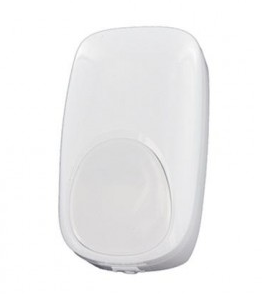 DT8016AF4 to czujka ruchu PIR+MW o optyce lustrzanej z antymaskingiem. Urządzenie łączy skuteczność detekcji z odpornością na fałszywe alarmy oraz nowoczesnym wyglądem. Czujka wyposażona jest w szereg funkcjonalności ułatwiających pracę instalatora. Zgodność 
z GRADE3.Parametry techniczneParametry techniczneZasięg detekcji16x22mOptykalustrzanaFunkcja antymaskinguWbudowane rezystory EOL1k, 2,2k, 4,7k, 5,6kDodatkowa detekcja wibracjiWysokość montażu2,1~2,7mWalk-test aktywowany latarkąTerminal zaciskowytypu Plug-inPobór prąduok. 14mATemperatura pracy-10 ~ 55 stWymiary116x70x43mmZgodność z EN50131:GRADE3Uchwyt montażowyOpcjonalnie SMB-10 lub SMB-10C